ภาพกิจกรรม โครงการ “เยาวชนคลองชีล้อม รู้ทันห่างไกลยาเสพติดและโรคเอดส์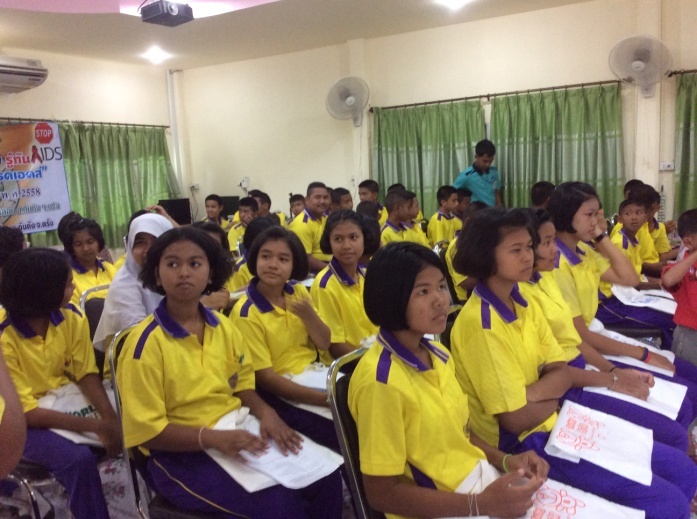 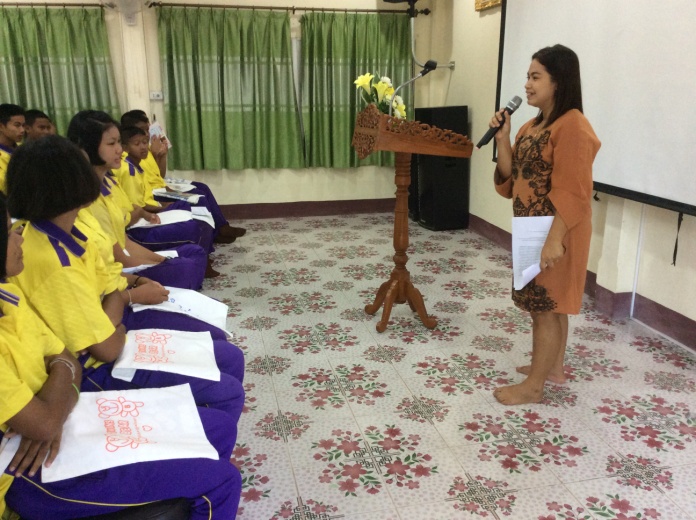 วันพุธที่ 24 มิถุนายน 2558	ณ โรงเรียนบ้านหนองเสม็ด ม.3 ต.คลองชีล้อม อ.กันตัง จ.ตรัง	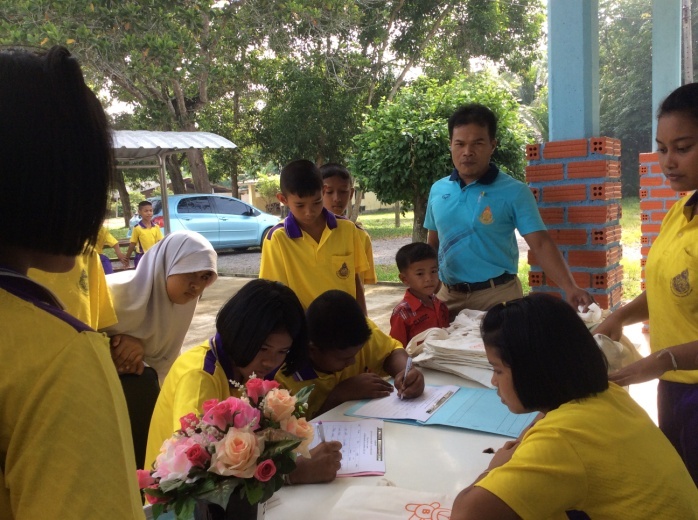 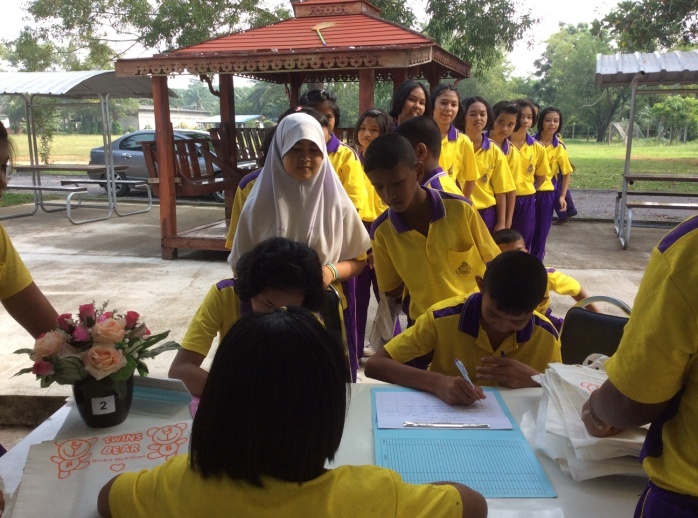 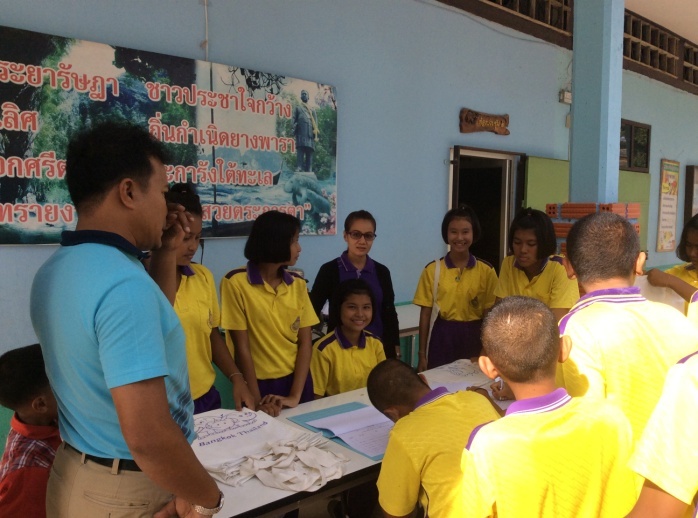 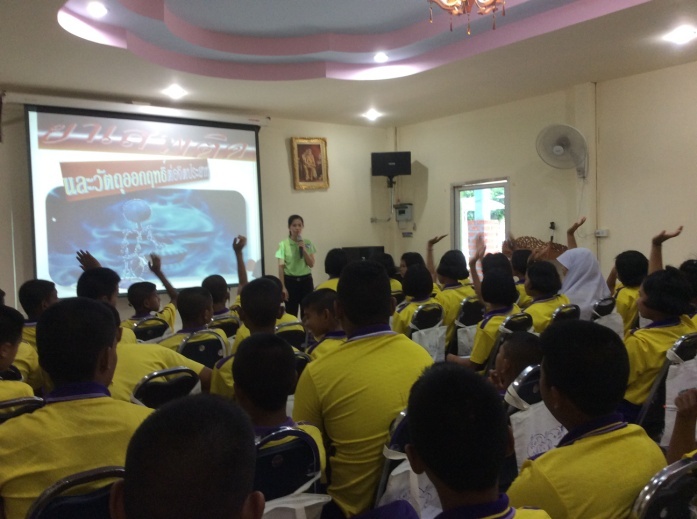 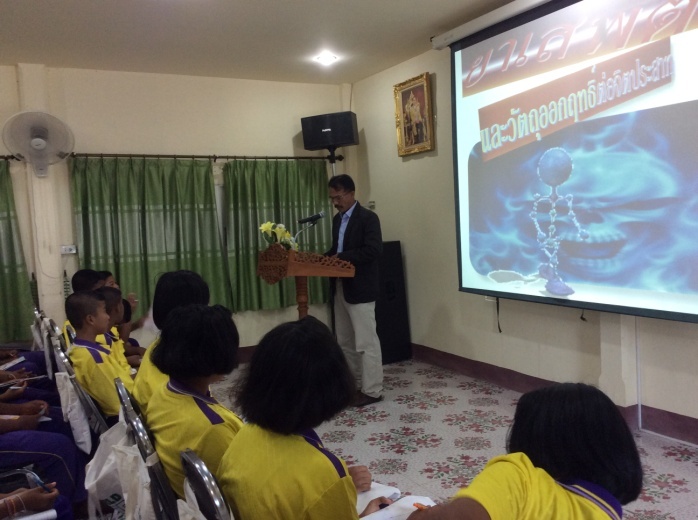 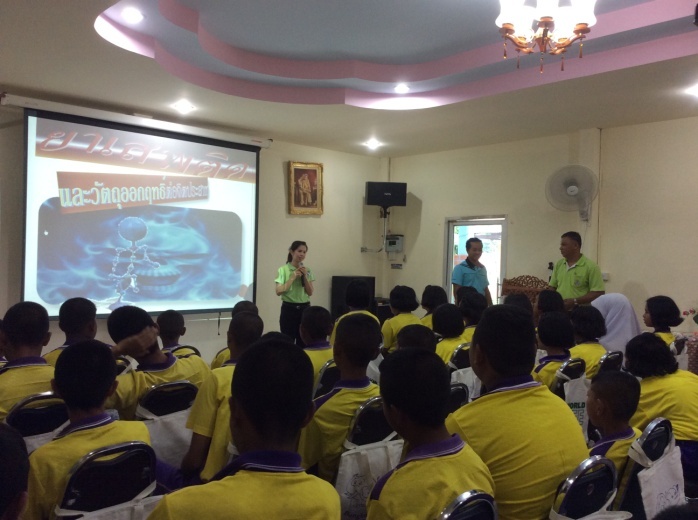 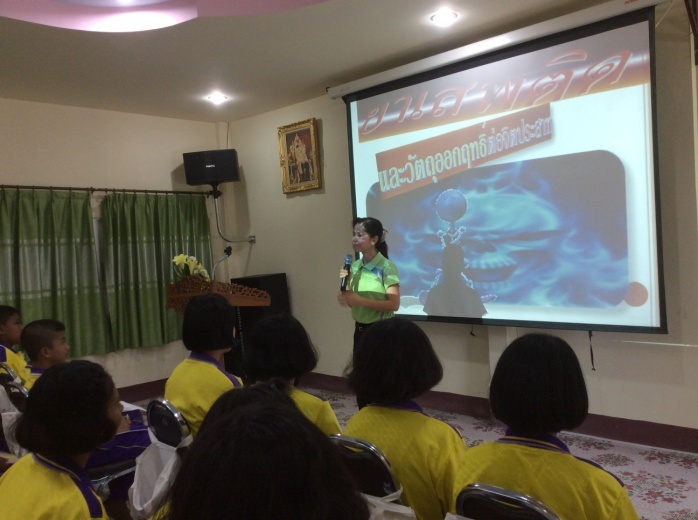 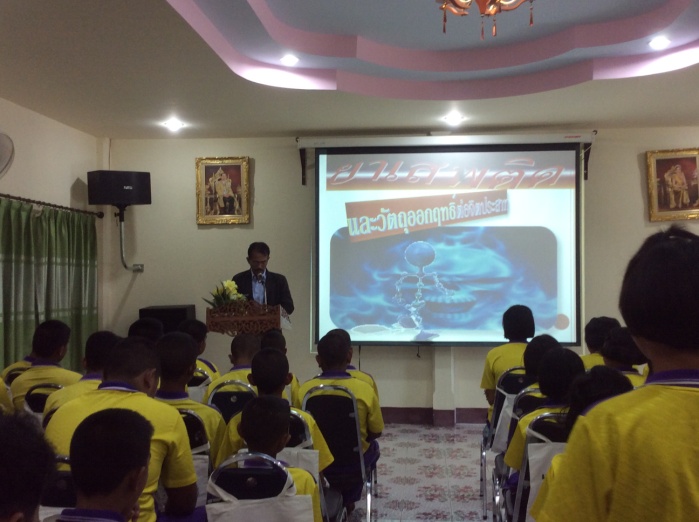 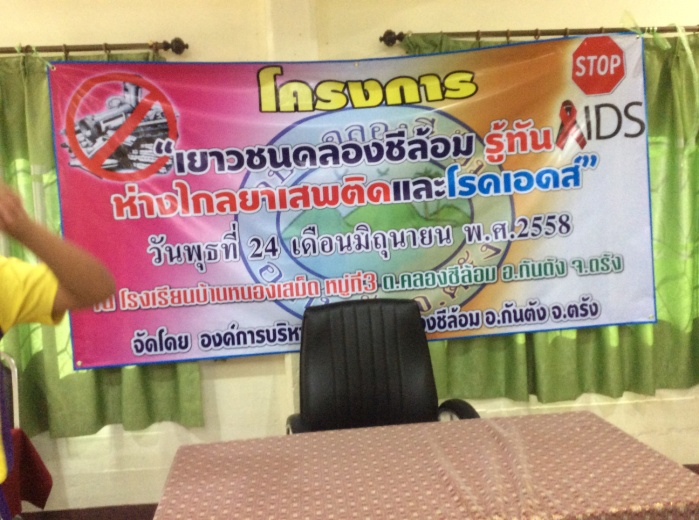 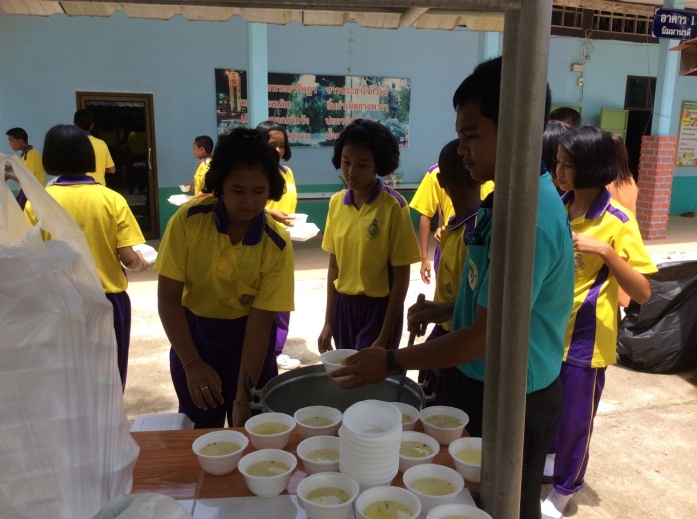 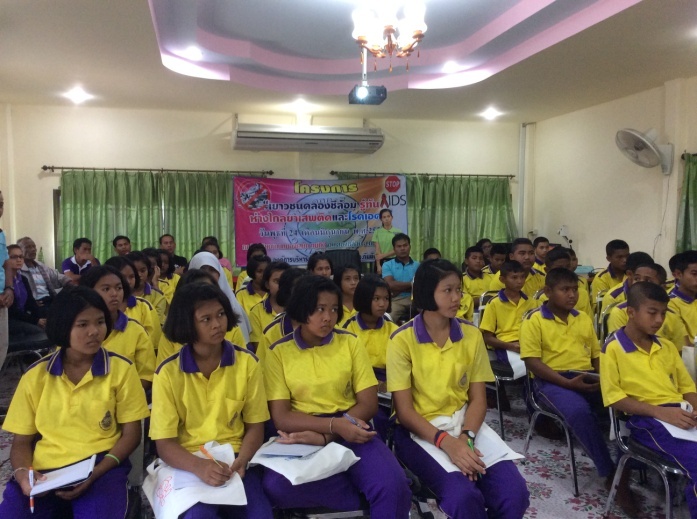 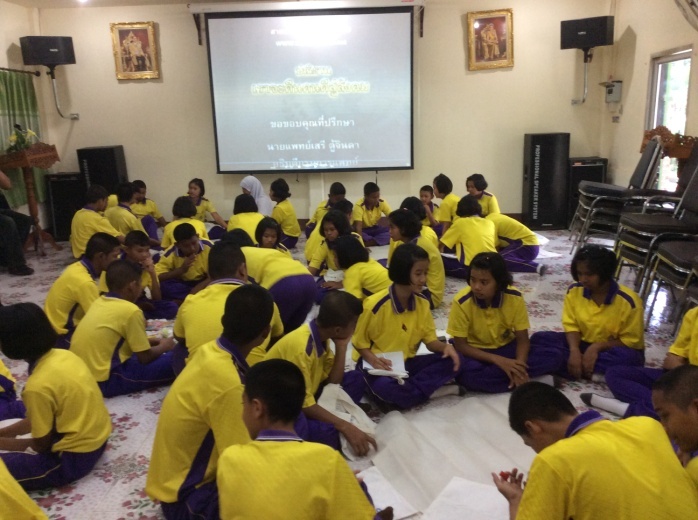 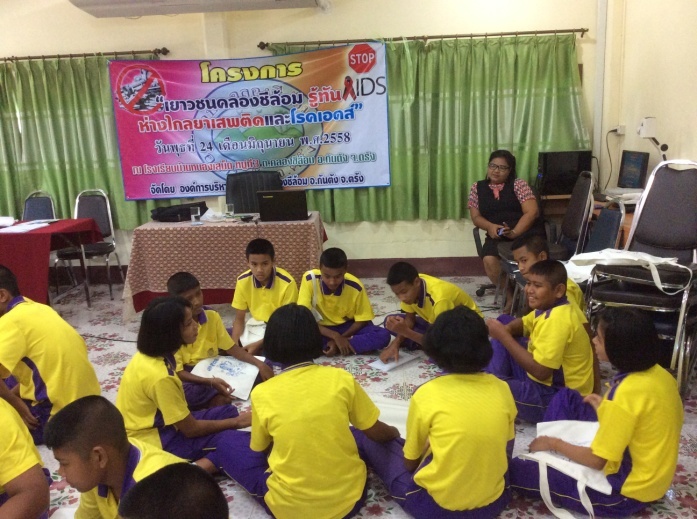 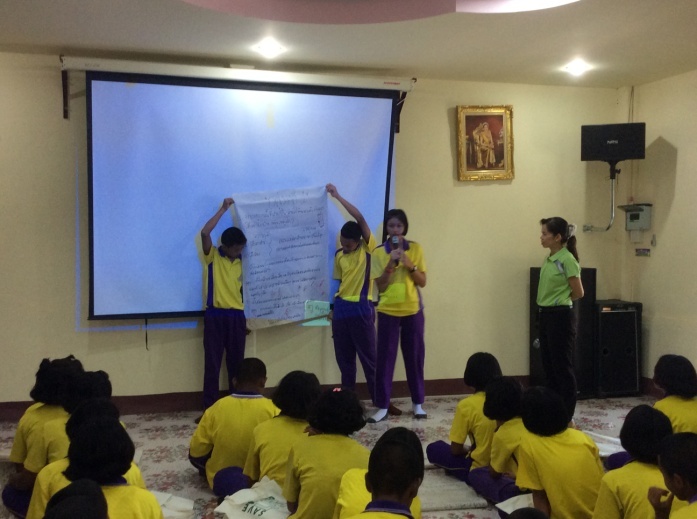 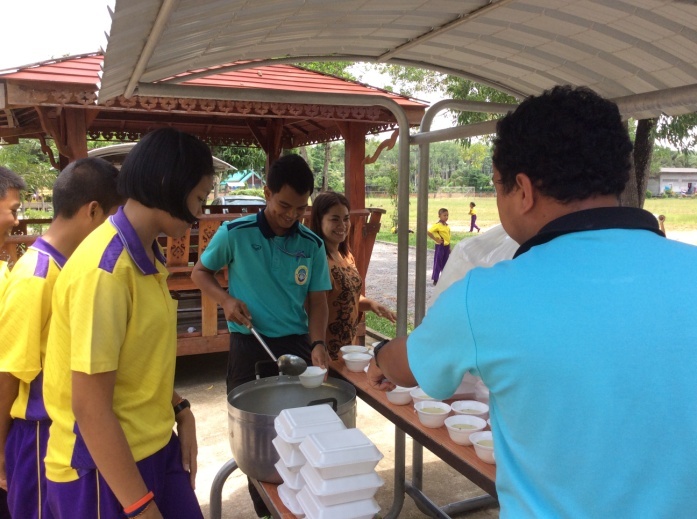 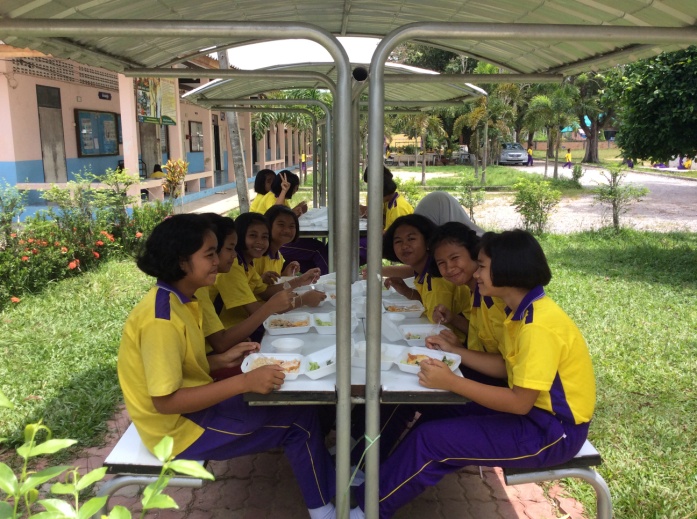 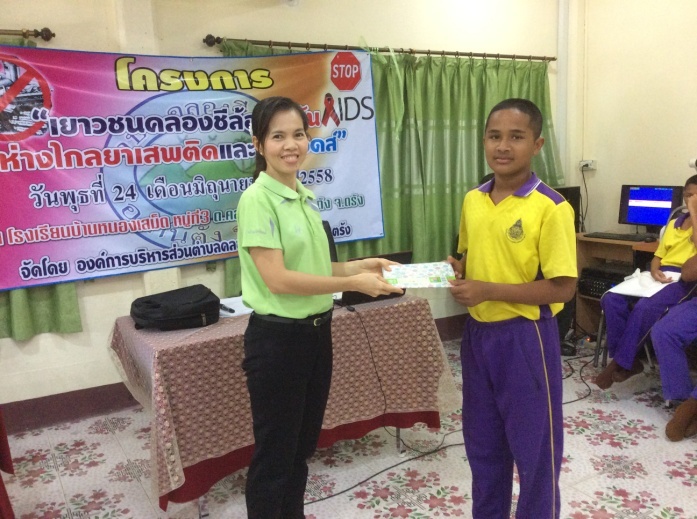 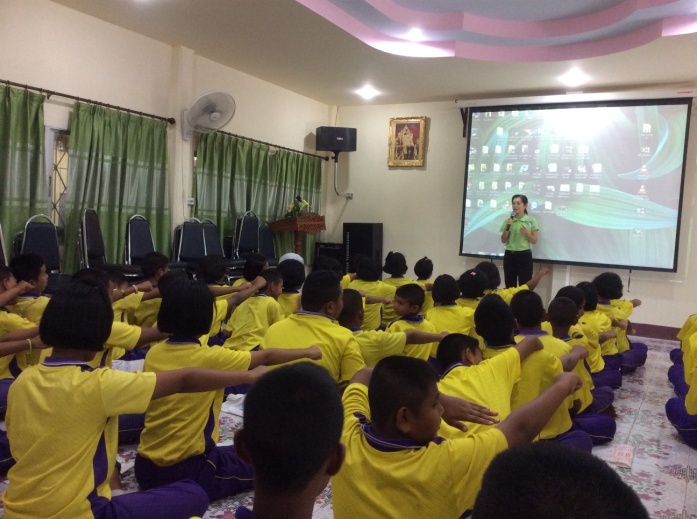 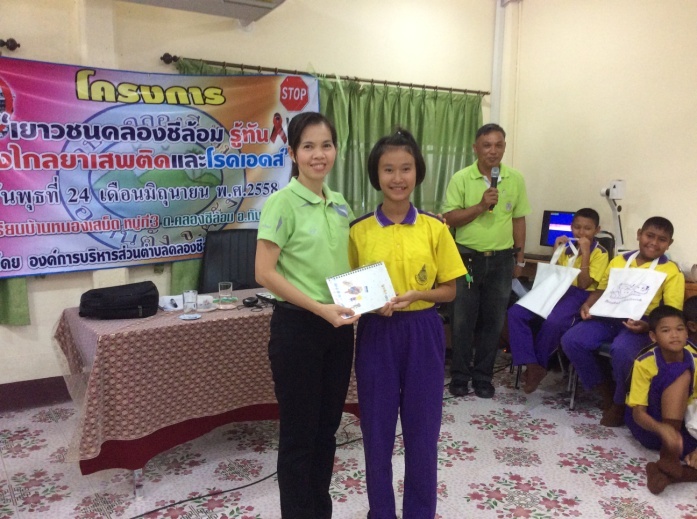 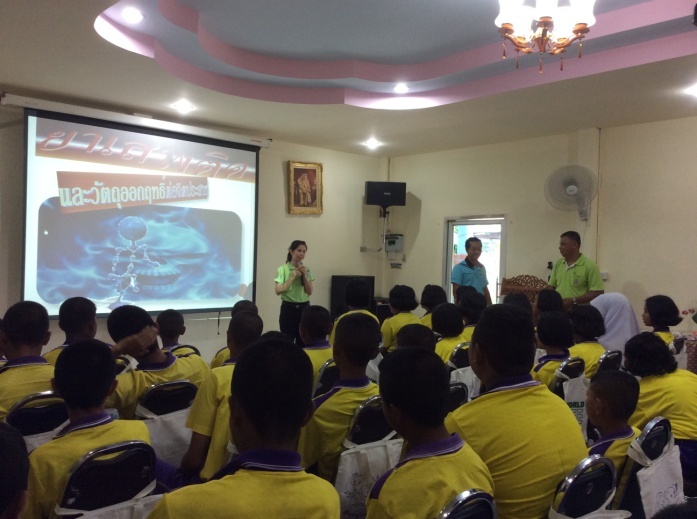 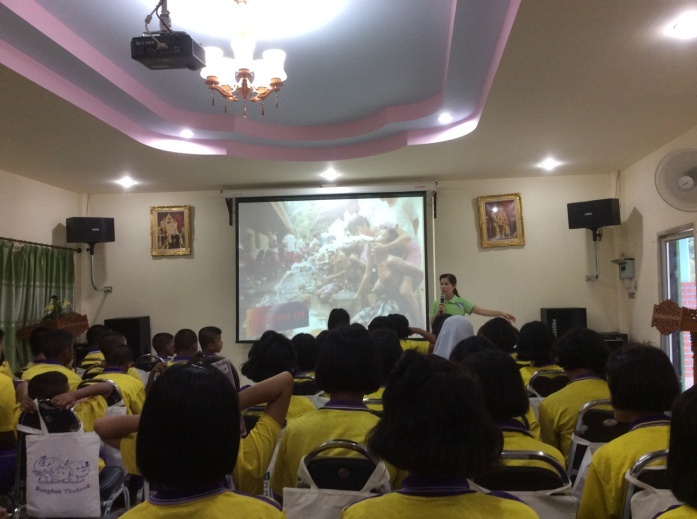 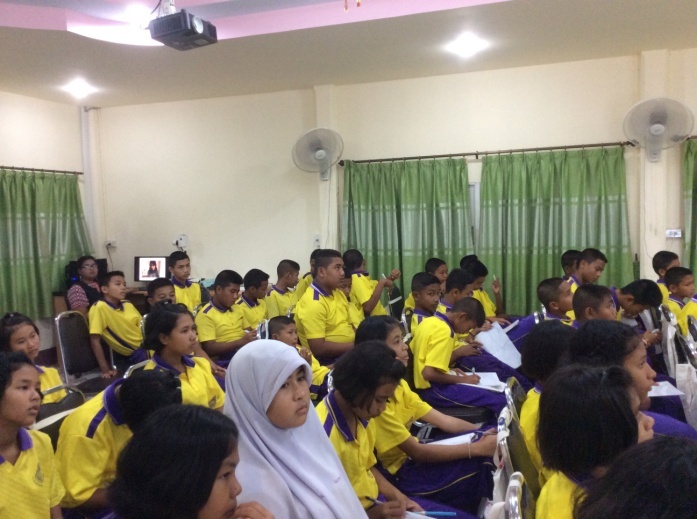 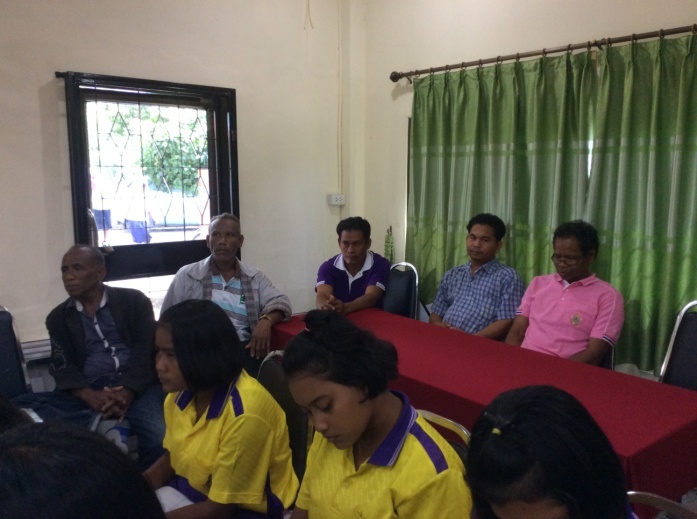 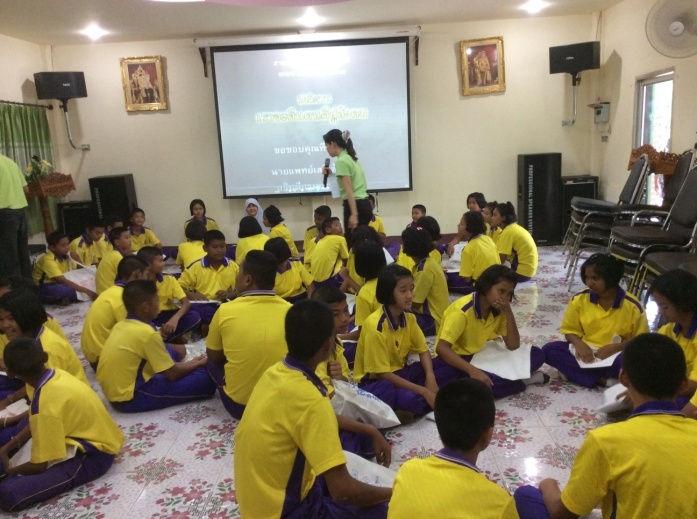 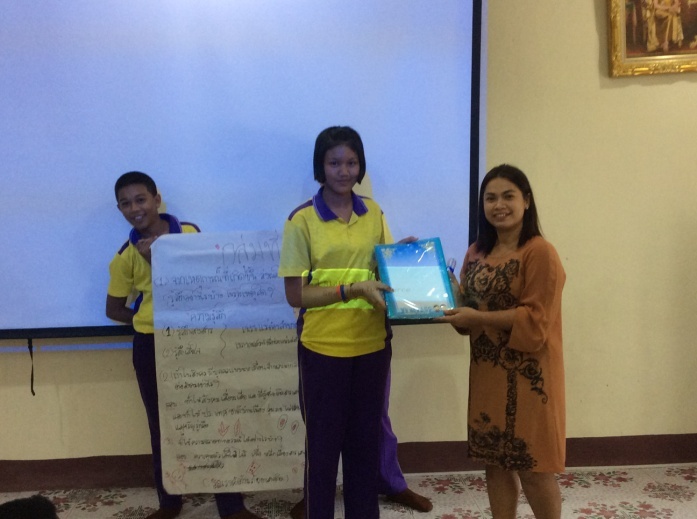 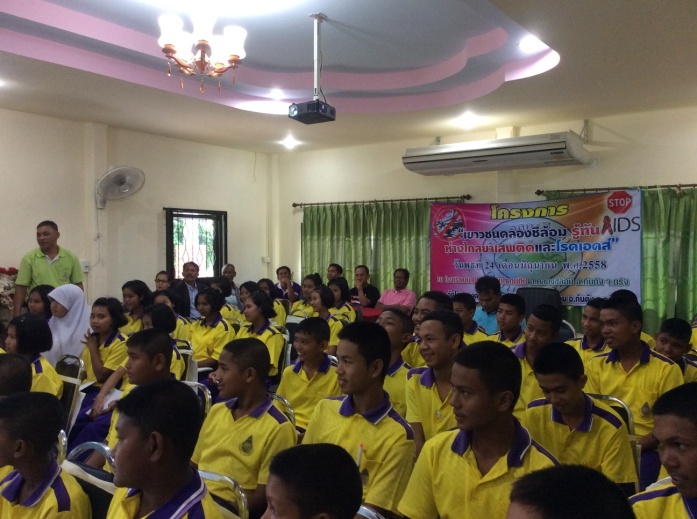 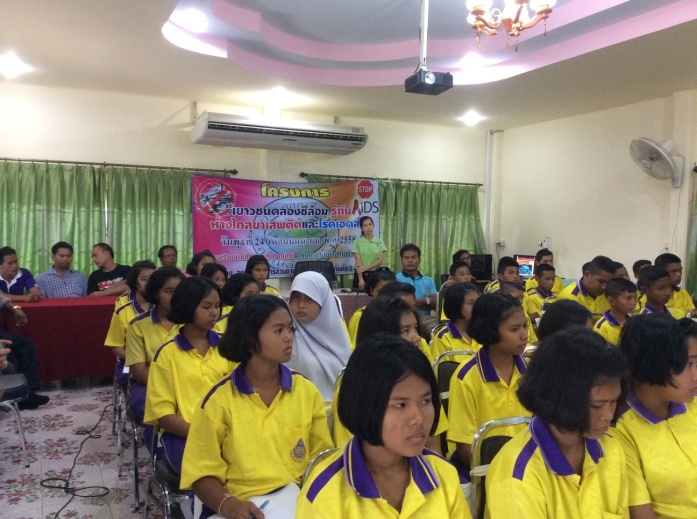 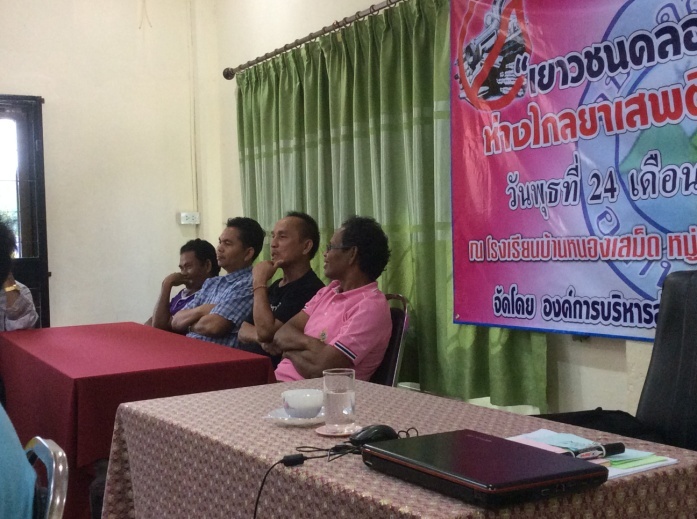 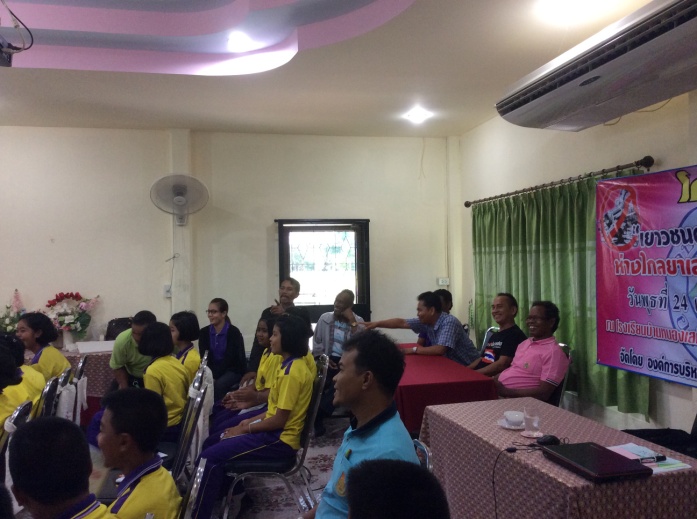 